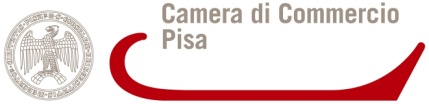 DOMANDA DI PARTECIPAZIONE AGRI&TOUR   Arezzo Fiere, 11-13 novembre 2016da inviare entro il  30 settembre 2016    ESCLUSIVAMENTE VIA PEC ALL’INDIRIZZO cameracommercio@pi.legalmail.camcom.itIl/La sottoscritto/a_____________________________________________________________________________________________________titolare/legale rappresentante dell’Impresa/Consorzio______________________________________________________________________C.F./P.IVA _____________________________con  sede legale in Via/Piazza________________________________________________ Cap. ___________Comune ______________________________________________________________  tel. ___________________________ Fax ______________________________________ e-mail________________________________________________________________Persona che sarà presente in fiera______________________________________________  Cell.______________________________________CHIEDE (barrare)□ di partecipare a AGRI&TOUR (Arezzo Fiere, 11-13 novembre 2016) secondo la seguente opzione e la seguente quota:□ Opzione 1: PARTECIPAZIONE SOLO WORKSHOP B2B (11-12 novembre): Il workshop prevede incontri B2B con buyer selezionati dalla fiera nelle giornate di venerdì e sabato con orario 9.00-18.00
□ Quota impresa individuale: € 100,00 + IVA 22% 
□ Quota consorzi/associazioni/reti impresa (max 2 persone, con unica postazione): € 200,00 + IVA 22%□ Opzione 2. PARTECIPAZIONE WORKSHOP B2B + SPAZIO STAND (11-13 novembre): Oltre alla partecipazione al workshop B2B è inclusa nella quota la presenza allo stand e la partecipazione ad altre iniziative in fiera, in forme da concordare.
□ Quota impresa individuale: € 200,00 + IVA 22% 

□ Quota consorzi/associazioni/reti impresa (max 2 persone, con unica postazione): € 300,00 + IVA 22%DICHIARA□ di aver preso visione della Circolare e del Disciplinare di partecipazione alla manifestazione in oggettoSI IMPEGNA□ al pagamento ENTRO E NON OLTRE IL 17 OTTOBRE 2016 della quota di partecipazione sopra indicata da corrispondere alla Camera di Commercio di Pisa secondo le modalità descritte nel Disciplinare di PartecipazioneALLEGADichiarazione De MinimisDichiarazione Sostitutiva Atto di notorietàFotocopia di un documento di identità in corso di validità del Titolare/Legale Rappresentante (qualora il documento non sia firmato digitalmente)Lì ________________					                               TIMBRO E FIRMA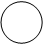 Ai sensi e per gli effetti del D. Lgs. 196/2003, il partecipante/Azienda sottoscrive la presente quale espresso consenso al trattamento dei propri dati personali da parte della “CAMERA DI COMMERCIO I.A.A di PISA ” e conferma di aver ricevuto informativa sui seguenti punti:i dati personali verranno trattati esclusivamente per gli scopi connessi ai fini istituzionali della CAMERA DI COMMERCIO I.A.A. di PISA  ovvero dipendenti da obblighi di legge, ivi compresa l’adozione di misure di sicurezza; i dati personali potranno essere trattati anche per finalità di informazione circa le attività promozionali e di formazione promosse dalla CAMERA DI COMMERCIO I.A.A di PISA, anche con newsletter a mezzo e-mail e/o fax e/o posta di superficie; i dati personali saranno trattati manualmente e con strumenti automatizzati, conservati per la durata prevista dal D. Lgs. 196/2003 e alla fine distrutti;il conferimento dei dati è obbligatorio per beneficiare dei servizi di cui sopra e l'eventuale diniego di consenso comporta l'impossibilità per la CAMERA DI COMMERCIO di PISA di erogare il servizio richiesto;i dati personali non saranno diffusi presso terzi;l'azienda interessata gode dei diritti assicurati dall'art. 7 del citato D.Lgs. 196/2003, che potranno essere esercitati, secondo l'art. 8 D. Lgs. 196/2003, mediante apposita richiesta al titolare o al responsabile del trattamento; titolare del trattamento è la CAMERA DI COMMERCIO I.A.A. di PISA.Lì ________________					                                      TIMBRO E FIRMA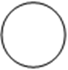 Sottoscritto con firma digitale ai sensi del D. Lgs. n. 82 del 07/03/2005 e s.m.i. 